Fachanwälte für Arbeitsrecht Fürstenrieder Str. 275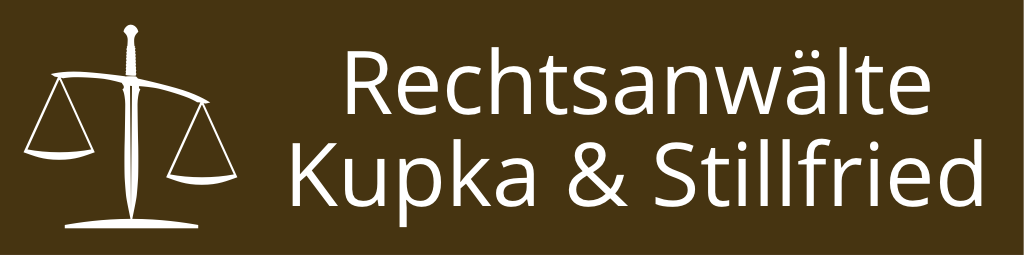 81377 München 089/75999440kontakt@kupka-stillfried.deBitte beachten Sie, dass diese Vorlage keinesfalls die Beratung durch einen Anwalt ersetzt und wir auch keine Garantie übernehmen können, dass diese Vorlage für Ihren speziellen Fall geeignet ist.FirmaGeschäftsleitung.................., den ....Kündigung ArbeitsvertragSehr geehrte Damen und Herren,hiermit kündige ich das zwischen uns bestehende Arbeitsverhältnis ordentlich zum ......, hilfsweise zum nächstmöglichen Zeitpunkt. Bitte bestätigen Sie mir den Erhalt der Kündigung und erstellen mir ein qualifiziertes Arbeitszeugnis.Mit freundlichen Grüßen........ (Name)